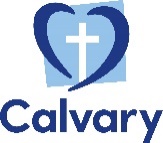 Pastoral Care Practitionercalvary RIVERINA hospitalVersion: 1.0Position Title:Position Title:Pastoral Care PractitionerPastoral Care PractitionerPastoral Care PractitionerPastoral Care PractitionerPosition Number:Position Number:B00154Cost Centre:Cost Centre:B1810Site/Facility:Site/Facility:Calvary Riverina HospitalCalvary Riverina HospitalCalvary Riverina HospitalCalvary Riverina HospitalDepartment:Department:Pastoral CarePastoral CarePastoral CarePastoral CareEnterprise AgreementEnterprise AgreementCalvary Health Professionals and Support Services EA Calvary Health Professionals and Support Services EA Calvary Health Professionals and Support Services EA Calvary Health Professionals and Support Services EA Classification:Classification:Years 1-5Years 1-5Years 1-5Years 1-5Reports To:Reports To:Pastoral Care ManagerPastoral Care ManagerPastoral Care ManagerPastoral Care ManagerDate of Preparation:Date of Preparation:February 2024Date Updated:Date Updated:February 2024Provision of emotional and spiritual support for patients/families/carers and staffProvision of emotional and spiritual support for patients/families/carers and staffProvision of emotional and spiritual support for patients/families/carers and staffProvision of emotional and spiritual support for patients/families/carers and staffProvision of emotional and spiritual support for patients/families/carers and staffProvision of emotional and spiritual support for patients/families/carers and staffOrganisational EnvironmentOrganisational EnvironmentOrganisational EnvironmentOrganisational EnvironmentOrganisational EnvironmentOrganisational EnvironmentAccountabilities and Key Result AreasAccountabilities and Key Result AreasAccountabilities and Key Result AreasAccountabilities and Key Result AreasAccountabilities and Key Result AreasAccountabilities and Key Result AreasProfessional:Demonstrated knowledge and application of the skills required for this position. This includes knowledge and understanding of appropriate equipment, legislation, policies and proceduresPractice in accordance with Calvary and relevant Government Health policies and procedures, the position description, Code of Conduct and industrial agreements. Documentation:Through the use of organisational processes ensure that all administration and documentation requirements are initiated and completed in a professional and timely manner.Communication:Demonstrated ability to participate as an active member of a team, consistent with the philosophy and policies of the OrganisationExcellent communication and interpersonal skills including demonstrated experience in liaising with a wide range of internal and external clients.People and Culture:Demonstrated experience and understanding of the need for continuation of both personal and professional developmentWork in accordance with the mission and vision of Calvary and actively participate in developing a culture that promotes Calvary’s values of healing, hospitality, stewardship and respect. Practice in accordance with Calvary and relevant Government Health policies and procedures, the position description, Code of Conduct and industrial agreements.Work collaboratively and in partnership with visiting medical staff, with members of the wider health care team and with community supports to ensure the highest standard of care for patients and their families.Adhere to and actively participate in the development, interpretation and integration of the policies and procedures.Actively participate in committees and meetings and act to remain abreast of current issues within the organisation and to represent concerns of the department to the wider hospital.Identify and implement appropriate employee development and training initiatives to enhance clinical competency and service delivery.Provide educational leadership, role modelling and advice for management and staff to facilitate best practice initiatives which ensure quality patient care and service outcomes. Excellence in Care:Practice to highest professional standard as guided by the relevant professional body.Apply effective interpersonal communication skills when working with all members of the care teamProven commitment to quality care with compassion and a non-judgmental attitude.Effective decision making skillsService Development & Performance:Contribute to the ongoing monitoring, review and development of the operation of the stream.Promote a collaborative environment that facilitates creativity, innovation and learning to achieve effective and efficient patient outcomes.Integrate research opportunities to support evidence based practice that improves the safety and effectiveness of patient care relevant to the clinical unit.Assist and support the implementation of service changes to support the Calvary strategic direction.Actively participate in Quality improvement projects and auditing as required to meet National   Standards and our Accreditation process.Positive support of innovation in organisational developmentActively participate in the quality auditing processWH&S Responsibilities: Take reasonable care of your own health and safety and the health and safety of others in the workplaceComply with relevant Calvary WHS policies, procedures, work instructions and requestsReport to your supervisor any incident or unsafe conditions which come to your attentionObserve any additional requirements as outline in Calvary’s WHS Responsibilities, Authority and Accountability Table (published on Calvary intranet) Commitment to ensuring a safe working environment for both internal & external clients through participation in safety audit programs.Promote, demonstrate & participate in quality & risk management activities in accordance with Calvary risk management strategies.Actively strive to ensure identified risks are rectified.Wise Stewardship:Participates in the strategic and business planning processes, working collaboratively in developing the Local Service Plan and budget.Community Engagement:Establish and maintain effective relationships with medical, allied health, paramedical and other health care providers to promote an open and informed interchange of information.Promote ongoing credibility and efficient working relationshipsEngage in community consultation and consumer participation.Mission:Carry out duties in accordance within the mission and values of Hospitality, Healing, Stewardship and RespectEnsure that work is practiced and provided in accordance with the Mission of CalvaryEnsure that staff are aware of and practice care within the guidelines of the CHA Code of EthicsProfessional:Demonstrated knowledge and application of the skills required for this position. This includes knowledge and understanding of appropriate equipment, legislation, policies and proceduresPractice in accordance with Calvary and relevant Government Health policies and procedures, the position description, Code of Conduct and industrial agreements. Documentation:Through the use of organisational processes ensure that all administration and documentation requirements are initiated and completed in a professional and timely manner.Communication:Demonstrated ability to participate as an active member of a team, consistent with the philosophy and policies of the OrganisationExcellent communication and interpersonal skills including demonstrated experience in liaising with a wide range of internal and external clients.People and Culture:Demonstrated experience and understanding of the need for continuation of both personal and professional developmentWork in accordance with the mission and vision of Calvary and actively participate in developing a culture that promotes Calvary’s values of healing, hospitality, stewardship and respect. Practice in accordance with Calvary and relevant Government Health policies and procedures, the position description, Code of Conduct and industrial agreements.Work collaboratively and in partnership with visiting medical staff, with members of the wider health care team and with community supports to ensure the highest standard of care for patients and their families.Adhere to and actively participate in the development, interpretation and integration of the policies and procedures.Actively participate in committees and meetings and act to remain abreast of current issues within the organisation and to represent concerns of the department to the wider hospital.Identify and implement appropriate employee development and training initiatives to enhance clinical competency and service delivery.Provide educational leadership, role modelling and advice for management and staff to facilitate best practice initiatives which ensure quality patient care and service outcomes. Excellence in Care:Practice to highest professional standard as guided by the relevant professional body.Apply effective interpersonal communication skills when working with all members of the care teamProven commitment to quality care with compassion and a non-judgmental attitude.Effective decision making skillsService Development & Performance:Contribute to the ongoing monitoring, review and development of the operation of the stream.Promote a collaborative environment that facilitates creativity, innovation and learning to achieve effective and efficient patient outcomes.Integrate research opportunities to support evidence based practice that improves the safety and effectiveness of patient care relevant to the clinical unit.Assist and support the implementation of service changes to support the Calvary strategic direction.Actively participate in Quality improvement projects and auditing as required to meet National   Standards and our Accreditation process.Positive support of innovation in organisational developmentActively participate in the quality auditing processWH&S Responsibilities: Take reasonable care of your own health and safety and the health and safety of others in the workplaceComply with relevant Calvary WHS policies, procedures, work instructions and requestsReport to your supervisor any incident or unsafe conditions which come to your attentionObserve any additional requirements as outline in Calvary’s WHS Responsibilities, Authority and Accountability Table (published on Calvary intranet) Commitment to ensuring a safe working environment for both internal & external clients through participation in safety audit programs.Promote, demonstrate & participate in quality & risk management activities in accordance with Calvary risk management strategies.Actively strive to ensure identified risks are rectified.Wise Stewardship:Participates in the strategic and business planning processes, working collaboratively in developing the Local Service Plan and budget.Community Engagement:Establish and maintain effective relationships with medical, allied health, paramedical and other health care providers to promote an open and informed interchange of information.Promote ongoing credibility and efficient working relationshipsEngage in community consultation and consumer participation.Mission:Carry out duties in accordance within the mission and values of Hospitality, Healing, Stewardship and RespectEnsure that work is practiced and provided in accordance with the Mission of CalvaryEnsure that staff are aware of and practice care within the guidelines of the CHA Code of EthicsProfessional:Demonstrated knowledge and application of the skills required for this position. This includes knowledge and understanding of appropriate equipment, legislation, policies and proceduresPractice in accordance with Calvary and relevant Government Health policies and procedures, the position description, Code of Conduct and industrial agreements. Documentation:Through the use of organisational processes ensure that all administration and documentation requirements are initiated and completed in a professional and timely manner.Communication:Demonstrated ability to participate as an active member of a team, consistent with the philosophy and policies of the OrganisationExcellent communication and interpersonal skills including demonstrated experience in liaising with a wide range of internal and external clients.People and Culture:Demonstrated experience and understanding of the need for continuation of both personal and professional developmentWork in accordance with the mission and vision of Calvary and actively participate in developing a culture that promotes Calvary’s values of healing, hospitality, stewardship and respect. Practice in accordance with Calvary and relevant Government Health policies and procedures, the position description, Code of Conduct and industrial agreements.Work collaboratively and in partnership with visiting medical staff, with members of the wider health care team and with community supports to ensure the highest standard of care for patients and their families.Adhere to and actively participate in the development, interpretation and integration of the policies and procedures.Actively participate in committees and meetings and act to remain abreast of current issues within the organisation and to represent concerns of the department to the wider hospital.Identify and implement appropriate employee development and training initiatives to enhance clinical competency and service delivery.Provide educational leadership, role modelling and advice for management and staff to facilitate best practice initiatives which ensure quality patient care and service outcomes. Excellence in Care:Practice to highest professional standard as guided by the relevant professional body.Apply effective interpersonal communication skills when working with all members of the care teamProven commitment to quality care with compassion and a non-judgmental attitude.Effective decision making skillsService Development & Performance:Contribute to the ongoing monitoring, review and development of the operation of the stream.Promote a collaborative environment that facilitates creativity, innovation and learning to achieve effective and efficient patient outcomes.Integrate research opportunities to support evidence based practice that improves the safety and effectiveness of patient care relevant to the clinical unit.Assist and support the implementation of service changes to support the Calvary strategic direction.Actively participate in Quality improvement projects and auditing as required to meet National   Standards and our Accreditation process.Positive support of innovation in organisational developmentActively participate in the quality auditing processWH&S Responsibilities: Take reasonable care of your own health and safety and the health and safety of others in the workplaceComply with relevant Calvary WHS policies, procedures, work instructions and requestsReport to your supervisor any incident or unsafe conditions which come to your attentionObserve any additional requirements as outline in Calvary’s WHS Responsibilities, Authority and Accountability Table (published on Calvary intranet) Commitment to ensuring a safe working environment for both internal & external clients through participation in safety audit programs.Promote, demonstrate & participate in quality & risk management activities in accordance with Calvary risk management strategies.Actively strive to ensure identified risks are rectified.Wise Stewardship:Participates in the strategic and business planning processes, working collaboratively in developing the Local Service Plan and budget.Community Engagement:Establish and maintain effective relationships with medical, allied health, paramedical and other health care providers to promote an open and informed interchange of information.Promote ongoing credibility and efficient working relationshipsEngage in community consultation and consumer participation.Mission:Carry out duties in accordance within the mission and values of Hospitality, Healing, Stewardship and RespectEnsure that work is practiced and provided in accordance with the Mission of CalvaryEnsure that staff are aware of and practice care within the guidelines of the CHA Code of EthicsProfessional:Demonstrated knowledge and application of the skills required for this position. This includes knowledge and understanding of appropriate equipment, legislation, policies and proceduresPractice in accordance with Calvary and relevant Government Health policies and procedures, the position description, Code of Conduct and industrial agreements. Documentation:Through the use of organisational processes ensure that all administration and documentation requirements are initiated and completed in a professional and timely manner.Communication:Demonstrated ability to participate as an active member of a team, consistent with the philosophy and policies of the OrganisationExcellent communication and interpersonal skills including demonstrated experience in liaising with a wide range of internal and external clients.People and Culture:Demonstrated experience and understanding of the need for continuation of both personal and professional developmentWork in accordance with the mission and vision of Calvary and actively participate in developing a culture that promotes Calvary’s values of healing, hospitality, stewardship and respect. Practice in accordance with Calvary and relevant Government Health policies and procedures, the position description, Code of Conduct and industrial agreements.Work collaboratively and in partnership with visiting medical staff, with members of the wider health care team and with community supports to ensure the highest standard of care for patients and their families.Adhere to and actively participate in the development, interpretation and integration of the policies and procedures.Actively participate in committees and meetings and act to remain abreast of current issues within the organisation and to represent concerns of the department to the wider hospital.Identify and implement appropriate employee development and training initiatives to enhance clinical competency and service delivery.Provide educational leadership, role modelling and advice for management and staff to facilitate best practice initiatives which ensure quality patient care and service outcomes. Excellence in Care:Practice to highest professional standard as guided by the relevant professional body.Apply effective interpersonal communication skills when working with all members of the care teamProven commitment to quality care with compassion and a non-judgmental attitude.Effective decision making skillsService Development & Performance:Contribute to the ongoing monitoring, review and development of the operation of the stream.Promote a collaborative environment that facilitates creativity, innovation and learning to achieve effective and efficient patient outcomes.Integrate research opportunities to support evidence based practice that improves the safety and effectiveness of patient care relevant to the clinical unit.Assist and support the implementation of service changes to support the Calvary strategic direction.Actively participate in Quality improvement projects and auditing as required to meet National   Standards and our Accreditation process.Positive support of innovation in organisational developmentActively participate in the quality auditing processWH&S Responsibilities: Take reasonable care of your own health and safety and the health and safety of others in the workplaceComply with relevant Calvary WHS policies, procedures, work instructions and requestsReport to your supervisor any incident or unsafe conditions which come to your attentionObserve any additional requirements as outline in Calvary’s WHS Responsibilities, Authority and Accountability Table (published on Calvary intranet) Commitment to ensuring a safe working environment for both internal & external clients through participation in safety audit programs.Promote, demonstrate & participate in quality & risk management activities in accordance with Calvary risk management strategies.Actively strive to ensure identified risks are rectified.Wise Stewardship:Participates in the strategic and business planning processes, working collaboratively in developing the Local Service Plan and budget.Community Engagement:Establish and maintain effective relationships with medical, allied health, paramedical and other health care providers to promote an open and informed interchange of information.Promote ongoing credibility and efficient working relationshipsEngage in community consultation and consumer participation.Mission:Carry out duties in accordance within the mission and values of Hospitality, Healing, Stewardship and RespectEnsure that work is practiced and provided in accordance with the Mission of CalvaryEnsure that staff are aware of and practice care within the guidelines of the CHA Code of EthicsProfessional:Demonstrated knowledge and application of the skills required for this position. This includes knowledge and understanding of appropriate equipment, legislation, policies and proceduresPractice in accordance with Calvary and relevant Government Health policies and procedures, the position description, Code of Conduct and industrial agreements. Documentation:Through the use of organisational processes ensure that all administration and documentation requirements are initiated and completed in a professional and timely manner.Communication:Demonstrated ability to participate as an active member of a team, consistent with the philosophy and policies of the OrganisationExcellent communication and interpersonal skills including demonstrated experience in liaising with a wide range of internal and external clients.People and Culture:Demonstrated experience and understanding of the need for continuation of both personal and professional developmentWork in accordance with the mission and vision of Calvary and actively participate in developing a culture that promotes Calvary’s values of healing, hospitality, stewardship and respect. Practice in accordance with Calvary and relevant Government Health policies and procedures, the position description, Code of Conduct and industrial agreements.Work collaboratively and in partnership with visiting medical staff, with members of the wider health care team and with community supports to ensure the highest standard of care for patients and their families.Adhere to and actively participate in the development, interpretation and integration of the policies and procedures.Actively participate in committees and meetings and act to remain abreast of current issues within the organisation and to represent concerns of the department to the wider hospital.Identify and implement appropriate employee development and training initiatives to enhance clinical competency and service delivery.Provide educational leadership, role modelling and advice for management and staff to facilitate best practice initiatives which ensure quality patient care and service outcomes. Excellence in Care:Practice to highest professional standard as guided by the relevant professional body.Apply effective interpersonal communication skills when working with all members of the care teamProven commitment to quality care with compassion and a non-judgmental attitude.Effective decision making skillsService Development & Performance:Contribute to the ongoing monitoring, review and development of the operation of the stream.Promote a collaborative environment that facilitates creativity, innovation and learning to achieve effective and efficient patient outcomes.Integrate research opportunities to support evidence based practice that improves the safety and effectiveness of patient care relevant to the clinical unit.Assist and support the implementation of service changes to support the Calvary strategic direction.Actively participate in Quality improvement projects and auditing as required to meet National   Standards and our Accreditation process.Positive support of innovation in organisational developmentActively participate in the quality auditing processWH&S Responsibilities: Take reasonable care of your own health and safety and the health and safety of others in the workplaceComply with relevant Calvary WHS policies, procedures, work instructions and requestsReport to your supervisor any incident or unsafe conditions which come to your attentionObserve any additional requirements as outline in Calvary’s WHS Responsibilities, Authority and Accountability Table (published on Calvary intranet) Commitment to ensuring a safe working environment for both internal & external clients through participation in safety audit programs.Promote, demonstrate & participate in quality & risk management activities in accordance with Calvary risk management strategies.Actively strive to ensure identified risks are rectified.Wise Stewardship:Participates in the strategic and business planning processes, working collaboratively in developing the Local Service Plan and budget.Community Engagement:Establish and maintain effective relationships with medical, allied health, paramedical and other health care providers to promote an open and informed interchange of information.Promote ongoing credibility and efficient working relationshipsEngage in community consultation and consumer participation.Mission:Carry out duties in accordance within the mission and values of Hospitality, Healing, Stewardship and RespectEnsure that work is practiced and provided in accordance with the Mission of CalvaryEnsure that staff are aware of and practice care within the guidelines of the CHA Code of EthicsProfessional:Demonstrated knowledge and application of the skills required for this position. This includes knowledge and understanding of appropriate equipment, legislation, policies and proceduresPractice in accordance with Calvary and relevant Government Health policies and procedures, the position description, Code of Conduct and industrial agreements. Documentation:Through the use of organisational processes ensure that all administration and documentation requirements are initiated and completed in a professional and timely manner.Communication:Demonstrated ability to participate as an active member of a team, consistent with the philosophy and policies of the OrganisationExcellent communication and interpersonal skills including demonstrated experience in liaising with a wide range of internal and external clients.People and Culture:Demonstrated experience and understanding of the need for continuation of both personal and professional developmentWork in accordance with the mission and vision of Calvary and actively participate in developing a culture that promotes Calvary’s values of healing, hospitality, stewardship and respect. Practice in accordance with Calvary and relevant Government Health policies and procedures, the position description, Code of Conduct and industrial agreements.Work collaboratively and in partnership with visiting medical staff, with members of the wider health care team and with community supports to ensure the highest standard of care for patients and their families.Adhere to and actively participate in the development, interpretation and integration of the policies and procedures.Actively participate in committees and meetings and act to remain abreast of current issues within the organisation and to represent concerns of the department to the wider hospital.Identify and implement appropriate employee development and training initiatives to enhance clinical competency and service delivery.Provide educational leadership, role modelling and advice for management and staff to facilitate best practice initiatives which ensure quality patient care and service outcomes. Excellence in Care:Practice to highest professional standard as guided by the relevant professional body.Apply effective interpersonal communication skills when working with all members of the care teamProven commitment to quality care with compassion and a non-judgmental attitude.Effective decision making skillsService Development & Performance:Contribute to the ongoing monitoring, review and development of the operation of the stream.Promote a collaborative environment that facilitates creativity, innovation and learning to achieve effective and efficient patient outcomes.Integrate research opportunities to support evidence based practice that improves the safety and effectiveness of patient care relevant to the clinical unit.Assist and support the implementation of service changes to support the Calvary strategic direction.Actively participate in Quality improvement projects and auditing as required to meet National   Standards and our Accreditation process.Positive support of innovation in organisational developmentActively participate in the quality auditing processWH&S Responsibilities: Take reasonable care of your own health and safety and the health and safety of others in the workplaceComply with relevant Calvary WHS policies, procedures, work instructions and requestsReport to your supervisor any incident or unsafe conditions which come to your attentionObserve any additional requirements as outline in Calvary’s WHS Responsibilities, Authority and Accountability Table (published on Calvary intranet) Commitment to ensuring a safe working environment for both internal & external clients through participation in safety audit programs.Promote, demonstrate & participate in quality & risk management activities in accordance with Calvary risk management strategies.Actively strive to ensure identified risks are rectified.Wise Stewardship:Participates in the strategic and business planning processes, working collaboratively in developing the Local Service Plan and budget.Community Engagement:Establish and maintain effective relationships with medical, allied health, paramedical and other health care providers to promote an open and informed interchange of information.Promote ongoing credibility and efficient working relationshipsEngage in community consultation and consumer participation.Mission:Carry out duties in accordance within the mission and values of Hospitality, Healing, Stewardship and RespectEnsure that work is practiced and provided in accordance with the Mission of CalvaryEnsure that staff are aware of and practice care within the guidelines of the CHA Code of EthicsKey RelationshipsKey RelationshipsKey RelationshipsKey RelationshipsKey RelationshipsKey RelationshipsInternal:Pastoral Care ManagerDirector of MissionDepartment ManagersStaff Patients/families/carersPastoral Care ManagerDirector of MissionDepartment ManagersStaff Patients/families/carersPastoral Care ManagerDirector of MissionDepartment ManagersStaff Patients/families/carersPastoral Care ManagerDirector of MissionDepartment ManagersStaff Patients/families/carersPastoral Care ManagerDirector of MissionDepartment ManagersStaff Patients/families/carersExternal:Chaplains & Faith Tradition RepresentativesChaplains & Faith Tradition RepresentativesChaplains & Faith Tradition RepresentativesChaplains & Faith Tradition RepresentativesChaplains & Faith Tradition RepresentativesPosition ImpactPosition ImpactPosition ImpactPosition ImpactPosition ImpactPosition ImpactDirect Reports:N/AN/AN/AN/AN/ABudget:N/AN/AN/AN/AN/ASelection CriteriaSelection CriteriaSelection CriteriaSelection CriteriaSelection CriteriaSelection CriteriaEssential:One Basic Unit of Clinical Pastoral Education and/or a Pastoral Ministry Course and/or equivalent qualification and/or extensive relevant experience.Desirable:Effective communication & interpersonal skillsRecent experience in hospital pastoral care practiceTertiary qualification relevant to Pastoral CareEssential:One Basic Unit of Clinical Pastoral Education and/or a Pastoral Ministry Course and/or equivalent qualification and/or extensive relevant experience.Desirable:Effective communication & interpersonal skillsRecent experience in hospital pastoral care practiceTertiary qualification relevant to Pastoral CareEssential:One Basic Unit of Clinical Pastoral Education and/or a Pastoral Ministry Course and/or equivalent qualification and/or extensive relevant experience.Desirable:Effective communication & interpersonal skillsRecent experience in hospital pastoral care practiceTertiary qualification relevant to Pastoral CareEssential:One Basic Unit of Clinical Pastoral Education and/or a Pastoral Ministry Course and/or equivalent qualification and/or extensive relevant experience.Desirable:Effective communication & interpersonal skillsRecent experience in hospital pastoral care practiceTertiary qualification relevant to Pastoral CareEssential:One Basic Unit of Clinical Pastoral Education and/or a Pastoral Ministry Course and/or equivalent qualification and/or extensive relevant experience.Desirable:Effective communication & interpersonal skillsRecent experience in hospital pastoral care practiceTertiary qualification relevant to Pastoral CareEssential:One Basic Unit of Clinical Pastoral Education and/or a Pastoral Ministry Course and/or equivalent qualification and/or extensive relevant experience.Desirable:Effective communication & interpersonal skillsRecent experience in hospital pastoral care practiceTertiary qualification relevant to Pastoral CareApprovals Approvals Approvals Approvals Approvals Approvals Job Holder’s signature:Job Holder’s signature:Job Holder’s signature:Job Holder’s signature:Date:Date:Manager’s signature:Manager’s signature:Manager’s signature:Manager’s signature:Date:Date: